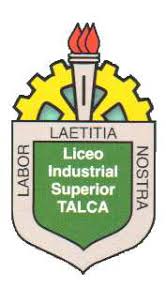 GUÍA APRENDIZAJE.Estimado alumno, debido a las actuales circunstancias y hasta que la situación se normalice, te invitamos a trabajar desde tu casa, leer esta guía e ir respondiendo las actividades propuestas. Es de suma importancia evidenciar lo que vas aprendiendo y las dudas que surjan de tu trabajo. El objetivo de esta actividad es lograr que adquieras conocimientos y habilidades primordiales para afrontar tu siguiente desafío: el año 2020.Envía tus respuestas y dudas al correo fisicalistal2020@gmail.com Muchas graciasOBJETIVO: Analizar, sobre la base de la experimentación, el movimiento rectilíneo uniforme y acelerado de un objeto respecto de un sistema de referencia espacio-temporal, considerando variables como la posición, la velocidad y la aceleración en situaciones cotidianas. TEMA: ACELERACIÓNAceleración es una magnitud vectorial que sirve para expresar la manera en la que un cuerpo cambia la velocidad que lleva en una determinada trayectoria. ¿Cómo calcular la aceleración?Se puede calcular la aceleración sabiendo dos velocidades de un móvil, tanto al inicio como después de acelerar. Además, es indispensable saber la fórmula de la aceleración:Donde, a es aceleración Vf es velocidad final Vi es velocidad inicial es variación de tiempo Se debe tener en cuenta que la unidad de medida de la aceleración es en metros por segundo al cuadrado (m/s2) y que si un objeto está acelerando, el resultado será positivo, mientras que si desacelera será negativo.EJEMPLO: Un móvil parte del reposo y en un determinado momento comienza a acelerar. Si en 15 segundos alcanzó una velocidad de 50 m/s. Calcule la aceleración que experimentó el móvil. Desarrollo: Datos: a: ? Vf: 50 m/sVi:0 m/s (porque parte del reposo, ya que estaba detenido)Δt: 15 s Fórmula: Reemplazo:   m/s2Actividad. Calcule.Un cuerpo que se encontraba inicialmente reposo comienza a moverse en línea recta y con aceleración constante, y al cabo de 5 s adquiere una velocidad de 18 m/s. A partir de esta situación, calcula la aceleración del cuerpo. Un móvil parte del reposo y en 16 s alcanza una velocidad de 300 m/s. Calcula su aceleración.  Un móvil que parte del reposo alcanza una velocidad de 36 m/s en 10 minutos. Calcule la aceleración del móvil. (exprese en m/s2). Un perro, jugando en un parque, se desplaza en línea recta desde un punto a otro con una velocidad inicial de 30 m/s. Si al cabo de 85 s se detiene. Calcule la desaceleración del perro. Desafío: Un atleta tenía en un instante dado una rapidez de 4 m/s. Si a partir de ese instante y durante 2s adquirió una aceleración de 3 m/s2.  Calcule la velocidad final.Recuerda enviar tus dudas y respuestas al correo fisicalistal2020@gmail.comMuchas gracias.NombreCursoCorreo electrónicoFecha